Základní a mateřská škola Komenského 589, 288 02 NymburkMateřská škola Sluníčko, Resslova 247, 288 02 NymburkŠkolní protidrogový program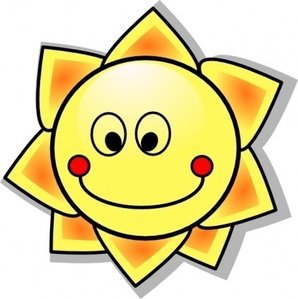                                         Vypracovala: Bc. Kateřina HrbáčkováCíle programu:1. Zdraví – pochopit pojem zdraví jako pohodu duševní, tělesnou i sociální2. Hygiena – pochopit, že kvůli předcházení nákazám je důležité dodržovat základy osobní     hygieny, dodržovat správné hygienické návyky3. Výživa – seznámit se s druhy potravin, které jsou zdravé i nezdravé4. Pohyb – pochopit tělesnou zdatnost jako faktor, který podporuje zdraví a uvědomit si, jak tělesnou zdatnost získáváme5. Vztahy k ostatním – uvědomit si podstatu přátelství, kamarádství a jeho význam pro lidský život6. Drogy – pochopit, že existují různé rostliny, ve kterých mohou být škodlivé látky, seznámit se s účinky a následky požití neznámé drogy, uvědomit si, jak je důležité brát léky pouze na lékařské doporučení a předpis7. Kouření – dozvědět se o škodlivých důsledcích kouření na lidský organismus8. Nebezpečí od cizích lidí – nemluvit s neznámými lidmi, nikam s nimi nechodit, nic si od nich nebrat9. Nebezpečí odhozených stříkaček a jehel – upozornit děti na nebezpečí plynoucí z manipulace s použitými jehlami a stříkačkami, možnost nákazy závažnými nemocemi, při nálezu těchto předmětů se chovat bezpečněProgram ve vzdělávacích oblastech Dítě a jeho tělo, Dítě a jeho psychikajak pracuje naše tělovytváření kladných postojů k vlastnímu těluhodnota zdraví a nevýhody špatného zdravotního stavuvýznam sportu a pohybu vůbec pro naše zdravíjak se správně stravovatvýznam odpočinku a duševní pohody pro naše zdravívýznam užívání léků, kdy pomáhají, jak mohou být nebezpečnéRostliny okolo nás- jsou dobré k výživě, léčení, ale jsou i ty, které mohou ublížit, vytvářet u dětí podvědomí, že se nesmí ochutnávat vše, co v přírodě roste nebo co jim někdo dává, předcházení problémů s drogamiMetodický materiál: Když Alenka stůně, Zdravá výživa, Zdravé zoubky, Děti a zdraví, Byl jednou jeden život, Kostra Ludvíček, model zubů, Strážníkovi rady, Filipova dobrodružství, Já kouřit nebudu a vím proč, Jak království přišlo o zdraví, Jedovaté rostliny a houby, Panenka Jablenka a kluk ViktorDítě a ten druhý, Dítě a společnost, Dítě a světRozvíjení sebedůvěry, sebehodnocení, sebeoceněníRozvíjení kladných vzájemných vztahů mezi dětmi – předcházení šikany, rasismuRozvíjení emociálních a citových vztahů – dítě chválit, vyzdvihovat jeho dovednosti, hodnotit v dítěti to pozitivníOblast spolupráce mateřské školy a rodinyapelovat na rodiče, aby u dětí rozvíjeli zdravé sebevědomí rozvíjení vzájemné důvěry mezi rodičem a učitelem, konzultace výchovných problémů, případná spolupráce s poradenským zařízenímpředcházení násilí v rodině, učit děti, aby dokázaly přijmout dobře míněné rady od rodičů i učitelů, uměly požádat o pomocschůzky pro rodiče, besídky, společná organizace a konání akcí rodičů s dětmiOčekávané výstupy: mít elementární znalosti o svém těle, vědět co je pro tělo zdravé a bezpečnédbát na osobní hygienumít poznatky, že existují rostliny, které obsahují škodlivé látkymít povědomí o některých způsobech ochrany osobního zdraví a bezpečí a tom, kde v případě potřeby hledat pomocmít představu co je to droga a jaké jsou její následky na lidském těle po jejím požitímít povědomí o tom, co někomu pomáhá v době nemoci, může zdravému člověku uškoditmít povědomí o nebezpečí plynoucí z manipulace použitých injekčních stříkaček, nebezpečí nákazymít povědomí o škodlivosti kouření na lidský organismus